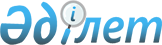 О внесении изменения в решение Качирского районного маслихата от 27 июля 2016 года № 3/6 "Об утверждении Правил оказания социальной помощи, установления размеров и определения перечня отдельных категорий нуждающихся граждан Качирского района"
					
			Утративший силу
			
			
		
					Решение маслихата Качирского района Павлодарской области от 6 июня 2017 года № 2/17. Зарегистрировано Департаментом юстиции Павлодарской области 21 июня 2017 года № 5537. Утратило силу решением маслихата района Тереңкөл Павлодарской области от 6 декабря 2019 года № 4/51 (вводится в действие со дня его первого официального опубликования)
      Сноска. Утратило силу решением маслихата района Тереңкөл Павлодарской области от 06.12.2019 № 4/51 (вводится в действие со дня его первого официального опубликования).
      В соответствии с пунктом 2-3 статьи 6 Закона Республики Казахстан от 23 января 2001 года "О местном государственном управлении и самоуправлении в Республике Казахстан", постановлением Правительства Республики Казахстан от 21 мая 2013 года № 504 "Об утверждении Типовых правил оказания социальной помощи, установления размеров и определения перечня отдельных категорий нуждающихся граждан", Качирский районный маслихат РЕШИЛ:
      1. Внести в решение Качирского районного маслихата от 27 июля 2016 года № 3/6 "Об утверждении Правил оказания социальной помощи, установления размеров и определения перечня отдельных категорий нуждающихся граждан Качирского района" (зарегистрированное в Реестре государственной регистрации нормативных правовых актов за № 5215, опубликованное 1 сентября 2016 года в районных газетах "Тереңкөл тынысы", "Заря" за № 35) следующее изменение:
      приложение к указанному решению изложить в новой редакции согласно приложению к настоящему решению.
      2. Контроль за исполнением настоящего решения возложить на постоянную комиссию Качирского районного маслихата по социальной сфере и законности.
      3. Настоящее решение вводится в действие со дня его первого официального опубликования. Правила оказания социальной помощи,
установления размеров и определения перечня отдельных
категорий нуждающихся граждан Качирского района
      1. Настоящие Правила оказания социальной помощи, установления размеров и определения перечня отдельных категорий нуждающихся граждан (далее - Правила) разработаны в соответствии с пунктом 2-3 статьи 6 Закона Республики Казахстан от 23 января 2001 года "О местном государственном управлении и самоуправлении в Республике Казахстан", постановлением Правительства Республики Казахстан от 21 мая 2013 года № 504 "Об утверждении Типовых правил оказания социальной помощи, установления размеров и определения перечня отдельных категорий нуждающихся граждан" (далее - Типовые правила) и определяют порядок оказания социальной помощи, установления размеров и определения перечня отдельных категорий нуждающихся граждан. 1. Общие положения
      2. Основные термины и понятия, которые используются в настоящих Правилах:
      1) уполномоченная организация – Качирское районное отделение Департамента "Межведомственный расчетный центр социальных выплат" филиала некоммерческого акционерного общества "Государственная корпорация "Правительство для граждан" по Павлодарской области;
      2) памятные даты – события, имеющие общенародное историческое, духовное, культурное значение и оказавшие влияние на ход истории Республики Казахстан;
      3) специальная комиссия – комиссия, создаваемая решением акима Качирского района, по рассмотрению заявления лица (семьи), претендующего на оказание социальной помощи в связи с наступлением трудной жизненной ситуации;
      4) прожиточный минимум – необходимый минимальный денежный доход на одного человека, равный по величине стоимости минимальной потребительской корзины, рассчитываемой органами статистики в Павлодарской области;
      5) праздничные дни – дни национальных и государственных праздников Республики Казахстан;
      6) среднедушевой доход семьи (гражданина) – доля совокупного дохода семьи, приходящаяся на каждого члена семьи в месяц;
      7) трудная жизненная ситуация – ситуация, объективно нарушающая жизнедеятельность гражданина, которую он не может преодолеть самостоятельно;
      8) уполномоченный орган – Государственное учреждение "Отдел занятости и социальных программ Качирского района";
      9) участковая комиссия – комиссия, создаваемая решением акимов сел, сельских округов Качирского района для проведения обследования материального положения лиц (семей), обратившихся за социальной помощью и подготовки заключений;
      10) предельный размер – утвержденный максимальный размер социальной помощи.
      3. В настоящих Правилах под социальной помощью понимается помощь, предоставляемая местными исполнительными органами (далее – МИО) в денежной форме отдельным категориям нуждающихся граждан (далее – получатели) в случае наступления трудной жизненной ситуации, а также к памятным датам и праздничным дням.
      4. Лицам, указанным в статье 20 Закона Республики Казахстан от 28 апреля 1995 года "О льготах и социальной защите участников, инвалидов Великой Отечественной войны и лиц, приравненных к ним" и статье 16 Закона Республики Казахстан от 13 апреля 2005 года "О социальной защите инвалидов в Республике Казахстан", социальная помощь оказывается в порядке, предусмотренном настоящими Правилами.
      5. Социальная помощь в денежной форме предоставляется через банки второго уровня или организации, имеющие лицензии на соответствующие виды банковских операций путем перечисления на счета получателя.
      6. Социальная помощь предоставляется единовременно и (или) периодически (ежемесячно, ежеквартально).
      7. Участковые и специальная комиссия осуществляют свою деятельность на основании положений, утвержденных акиматом Павлодарской области.
      8. Перечень памятных дат и праздничных дней для оказания социальной помощи:
      1) 8 марта – Международный женский день;
      2) 9 мая – День Победы;
      3) 1 октября – Международный день пожилых людей;
      4) второе воскресенье октября – День инвалидов Республики Казахстан. 2. Порядок определения перечня категорий получателей
социальной помощи и установления размеров социальной помощи
      9. Социальная помощь предоставляется гражданам из числа следующих категорий:
      1) участники и инвалиды Великой Отечественной войны (далее – ВОВ);
      2) лица, приравненные по льготам и гарантиям к участникам ВОВ, а именно:
      военнослужащие Советской Армии, Военно-Морского Флота, Комитета государственной безопасности, лица рядового и начальствующего состава Министерства внутренних дел бывшего Союза ССР (включая военных специалистов и советников), которые в соответствии с решениями правительственных органов бывшего Союза ССР принимали участие в боевых действиях на территории других государств; военнообязанные, призывавшиеся на учебные сборы и направлявшиеся в Афганистан в период ведения боевых действий; военнослужащие автомобильных батальонов, направлявшиеся в Афганистан для доставки грузов в эту страну в период ведения боевых действий; военнослужащие летного состава, совершавшие вылеты на боевые задания в Афганистан с территории бывшего Союза ССР; рабочие и служащие, обслуживавшие советский воинский контингент в Афганистане, получившие ранения, контузии или увечья, либо награжденные орденами и медалями бывшего Союза ССР за участие в обеспечении боевых действий;
      лица, принимавшие участие в ликвидации последствий катастрофы на Чернобыльской АЭС в 1986 - 1987 годах, других радиационных катастроф и аварий на объектах гражданского или военного назначения, а также участвовавшие непосредственно в ядерных испытаниях и учениях;
      3) другие категории лиц, приравненные по льготам и гарантиям к участникам войны, а именно:
      жены (мужья) умерших инвалидов войны и приравненных к ним инвалидов, а также жены (мужья) умерших участников войны, партизан, подпольщиков, граждан, награжденных медалью "За оборону Ленинграда" и знаком "Житель блокадного Ленинграда", признававшихся инвалидами в результате общего заболевания, трудового увечья и других причин (за исключением противоправных), которые не вступали в другой брак;
      лица, из числа участников ликвидации последствий катастрофы на Чернобыльской АЭС в 1988 – 1989 годах, эвакуированных (самостоятельно выехавших) из зон отчуждения и отселения в Республику Казахстан, включая детей, которые на день эвакуации находились во внутриутробном состоянии;
      лица, награжденные орденами и медалями бывшего Союза ССР за самоотверженный труд и безупречную воинскую службу в тылу в годы ВОВ;
      семьи военнослужащих погибших (умерших) при прохождении воинской службы в мирное время;
      4) лица, проработавшие (прослужившие) не менее 6 месяцев с 22 июня 1941 года по 9 мая 1945 года и не награжденные орденами и медалями бывшего Союза ССР за самоотверженный труд и безупречную воинскую службу в тылу в годы ВОВ;
      5) лица, достигшие пенсионного возраста, а именно:
      граждане получающие минимальный размер пенсий и (или) пособия;
      граждане в возрасте от 80 и более лет;
      6) инвалиды, а именно:
      дети-инвалиды до восемнадцати лет;
      инвалиды, имеющие несовершеннолетних детей;
      инвалиды первой, второй групп;
      семьи, имеющие детей-инвалидов больных детским церебральным параличом;
      7) лица из числа выпускников общеобразовательных школ, а именно:
      дети-сироты;
      дети, оставшиеся без попечения родителей;
      дети из семей со среднедушевым доходом, не превышающим однократного размера прожиточного минимума;
      8) малообеспеченные граждане (семьи), а именно:
      безработные граждане, состоящие на учете в центре занятости населения и участвующие в активных мерах содействия занятости;
      семьи, имеющие детей до восемнадцати лет;
      дети–сироты;
      лица, освободившиеся из мест лишения свободы;
      лица, оставшиеся без средств существования вследствие пожара, чрезвычайных ситуаций природного и техногенного характера;
      семьи, имеющие детей до восемнадцати лет из числа получателей государственных пособий;
      9) граждане (семьи) со среднедушевым доходом, не превышающим однократного размера прожиточного минимума, а именно:
      лица, перенесшие срочную или плановую операцию, в том числе длительная болезнь более одного месяца;
      беременные женщины, своевременно обратившиеся в районную больницу для постановки на учет по беременности до 12 недель;
      семьи, имеющие детей грудного возраста до 1 года на искусственном вскармливании;
      10) граждане, имеющие социально значимые заболевания, а именно:
      лица, страдающие онкологическим заболеванием (I, II, III, IV стадии заболевания);
      лица, страдающие туберкулезным заболеванием (I, II, IV категории заболевания).
      10. Уполномоченный орган оказывает без учета дохода:
      1) единовременную социальную помощь к памятным датам и праздничным дням:
      к Международному женскому дню для категории, указанной в абзаце шестом подпункта 8 пункта 9 настоящих Правил на основании списка согласованного с уполномоченной организацией;
      ко дню Победы для категории, указанных в подпункте 1) пункта 9 настоящих Правил на основании списка согласованного с уполномоченной организацией;
      для категорий, указанных в подпунктах 2), 3), 4) пункта 9 настоящих Правил на основании списка, согласованного с уполномоченной организацией;
      к Международному дню пожилых людей для категорий, указанных в подпункте 5) пункта 9 настоящих Правил на основании списка, согласованного с уполномоченной организацией;
      ко Дню инвалидов Республики Казахстан для категорий, указанных в подпункте 6) пункта 9 настоящих Правил на основании списка, согласованного с уполномоченной организацией;
      2) единовременную социальную помощь:
      для категории, указанной в подпункте 1) пункта 9 настоящих Правил на ремонт жилья по фактическим затратам в размере до 160 месячных расчетных показателей (далее - МРП) на основании личного заявления в уполномоченный орган или акиму сельского округа с приложением документов, указанных в подпунктах 1), 2) пункта 15 настоящих Правил, акта обследования жилищно-бытовых условий проживания;
      для категорий, указанных в подпунктах 1), 2), в абзаце втором подпункта 3) пункта 9 настоящих Правил на зубопротезирование в размере не более 25000 (двадцати пяти тысяч) тенге на основании личного заявления, с приложением документов, указанных в подпунктах 1), 2) пункта 15 настоящих Правил, медицинской справки (с указанием затрат на зубопротезирование);
      для категории, указанной в абзаце четвертом подпункта 6) пункта 9 настоящих Правил в размере 15 МРП на основании заявления в уполномоченный орган или акиму сельского округа с приложением документов, указанных в подпунктах 1), 2) пункта 15 настоящих Правил, копии справки об инвалидности, свидетельств о рождении детей;
      для категории, указанной в абзаце первом подпункта 6) пункта 9 настоящих Правил на возмещение затрат на проезд в медицинские учреждения по Республике Казахстан по фактическим затратам в размере не более 25 МРП на основании заявления в уполномоченный орган или акиму сельского округа с приложением документов, указанных в подпунктах 1), 2) пункта 15 настоящих Правил, использованных проездных билетов, заключение областного профильного специалиста, копии справки об инвалидности, свидетельств о рождении детей;
      для категории, указанной в абзаце пятом подпункта 8) пункта 9 настоящих Правил в размере до 60 МРП на основании заявления в уполномоченный орган или акиму сельского округа с приложением документов, указанных в подпунктах 1), 2), 5) пункта 15 настоящих Правил, заключение специальной комиссии, справки пожарной части, отдела по чрезвычайным ситуациям Качирского района;
      для категорий, указанных в абзацах первом, втором подпункта 7) пункта 9 настоящих Правил на оплату обучения в высшем учебном заведении в размере фактической стоимости обучения за учебный год на основании заявления в уполномоченный орган или акиму сельского округа с приложением документов, указанных в подпунктах 1), 2) пункта 15 настоящих Правил и трехстороннего договора на оказание образовательных услуг, подписанный акимом района, руководителем высшего учебного заведения и заявителем;
      для категории, указанной в абзаце третьем подпункта 8) пункта 9 настоящих Правил в размере 6 МРП согласно списка предоставляемого государственным учреждением "Отдел образования Качирского района" на основании заявления опекуна или лица, представляющего интересы ребенка с приложением документов, указанных в подпунктах 1), 2) пункта 15 настоящих Правил;
      для категории, указанной в абзаце четвертом подпункта 8) пункта 9 в размере 20 МРП на основании заявления в уполномоченный орган или акиму сельского округа с приложением документов, указанных в подпунктах 1), 2) пункта 15 настоящих Правил, справки из мест лишения свободы;
      для категории, указанной в абзаце первом подпункта 8) пункта 9 настоящих Правил на погребение в размере 15 МРП на основании заявления (близких родственников) в уполномоченный орган или акиму сельского округа с приложением документов, указанных в подпунктах 1), 2) пункта 15 настоящих Правил, свидетельства о смерти, справки уполномоченного органа о состоянии на учете на момент смерти;
      для категории, указанной в абзаце первом подпункта 10) пункта 9 настоящих Правил в размере 10 МРП на основании заявления в уполномоченный орган или акиму сельского округа с приложением документов, указанных в подпунктах 1), 2) пункта 15 настоящих Правил, справки подтверждающей заболевание;
      3) ежемесячную социальную помощь:
      для категории, указанной в подпункте 1) пункта 9 настоящих Правил на приобретение лекарств в размере 1 МРП на основании списка, предоставляемого уполномоченной организацией;
      для категории, указанной в подпункте 1) пункта 9 настоящих Правил на погашение затрат по электрическому отоплению в период отопительного сезона 6 месяцев, согласно представленных квитанции услугодателя, на основании заявления в уполномоченный орган или акиму сельского округа с приложением документов, указанных в подпунктах 1), 2) пункта 15 настоящих Правил;
      для категории, указанной в подпункте 1) пункта 9 настоящих Правил на погашение затрат по коммунальным услугам в размере 4 МРП на основании списка, предоставляемого уполномоченной организацией;
      для категории, указанной в абзаце первом подпункта 8) пункта 9 настоящих Правил на период прохождения профессионального обучения в размере 5 МРП на основании заявления в уполномоченный орган или акиму сельского округа с приложением документов, указанных в подпунктах 1), 2) пункта 15 настоящих Правил, согласно списка, предоставляемого уполномоченным органом;
      для категории, указанной в абзацах первом, втором подпункта 7) пункта 9 настоящих Правил на период обучения для проживания, питания и проезда к месту жительства в размере 19044 (девятнадцать тысяч сорок четыре) тенге, на основании заявления и трҰхстороннего договора на оказание образовательных услуг, подписанный акимом района, руководителем высшего учебного заведения и заявителем;
      для категории, указанной в абзаце втором подпункта 10) пункта 9 в размере 6 МРП на питание в период прохождения амбулаторного лечения при условии соблюдения больным режима лечения на основании списка, предоставляемого казенным государственным коммунальным предприятием "Павлодарский областной противотуберкулезный диспансер" Качирское отделение;
      для категории, указанных в подпункте 2) пункта 9, в абзаце втором подпункта 3) пункта 9 настоящих Правил, на погашение затрат по коммунальным услугам в размере 2 МРП – на основании личного заявления, с указанием номера лицевого счета в банках второго уровня или в организациях, имеющих соответствующую лицензию на осуществление отдельных видов банковских операций, документа, удостоверяющего личность, списка, предоставляемого уполномоченной организацией;
      для категории, указанной в абзаце третьем подпункта 3) пункта 9 на погашение затрат по электрическому отоплению в период отопительного сезона 6 месяцев, согласно представленных квитанций услугодателя, на основании заявления в уполномоченный орган или акиму сельского округа с приложением документов, указанных в подпунктах 1), 2) пункта 15 настоящих Правил;
      4) ежеквартальную социальную помощь:
      для категорий, указанных в подпункте 2), в абзаце втором подпункта 3) пункта 9 настоящих Правил на оздоровление в размере 7 МРП на основании списка, предоставляемого уполномоченной организацией.
      11. Уполномоченный орган оказывает с учетом дохода:
      1) единовременную социальную помощь:
      для категорий, указанных в абзаце третьем подпункта 7) пункта 9 настоящих Правил на оплату обучения в высшем учебном заведении в размере фактической стоимости обучения за учебный год на основании заявления в уполномоченный орган или акиму сельского округа с приложением документов, указанных в пункте 15 настоящих Правил и трҰхстороннего договора на оказание образовательных услуг, подписанный акимом района, руководителем высшего учебного заведения и заявителем;
      для категории, указанных в абзацах первом, втором подпункта 8), пункта 9 на развитие личного подворья в размере до 110 МРП, на приобретение грубых кормов в размере 11 МРП на основании заявления в уполномоченный орган или акиму сельского округа с приложением документов, указанных в пункте 15 настоящих Правил, акта обследования жилищно-бытовых условий, договора купли-продажи крупного скота, ветеринарного паспорта на животное;
      для категории, указанной в абзаце первом подпункта 8) пункта 9 на приобретение твердого топлива в размере до 25 МРП на основании заявления в уполномоченный орган или акиму сельского округа с приложением документов, указанных в пункте 15 настоящих Правил, заключения (протокола) специальной комиссии;
      для категории, указанной в абзаце первом подпункта 9) пункта 9 на лечение в размере до 25 МРП на основании заявления в уполномоченный орган или акиму сельского округа с приложением документов, указанных в пункте 15 настоящих Правил, заключения (протокола) специальной комиссии, справки с медицинского учреждения;
      для категории, указанной в абзаце втором подпункта 9) пункта 9 настоящих Правил в размере 10 МРП на основании заявления в уполномоченный орган или акиму сельского округа с приложением документов, указанных в пункте 15 настоящих Правил, согласно списка предоставляемого коммунальным государственным предприятием на праве хозяйственного ведения "Качирская центральная районная больница" управления здравоохранения Павлодарской области, акимата Павлодарской области";
      2) ежемесячную социальную помощь:
      для категории, указанной абзаце третьем подпункта 7) пункта 9 настоящих Правил на период обучения для проживания, питания и проезда к месту жительства в размере 19044 (девятнадцать тысяч сорок четыре) тенге, на основании трҰхстороннего договора на оказание образовательных услуг, подписанный акимом района, руководителем высшего учебного заведения и заявителем;
      для категории, указанной в абзаце шестом подпункта 8) пункта 9 настоящих Правил для возмещения расходов родительской платы за содержание детей в миницентре и детском дошкольном учреждении в размере 3 МРП на основании заявления в уполномоченный орган или акиму сельского округа с приложением документов, указанных в пункте 15 настоящих Правил, согласно списка, предоставляемого общеобразовательным и дошкольным учреждением района;
      для категории, указанной в абзаце третьем подпункта 9) пункта 9 настоящих Правил на детское питание в размере 4 МРП на основании заявления в уполномоченный орган или акиму сельского округа с приложением документов, указанных в пункте 15 настоящих Правил, согласно списка предоставляемого коммунальным государственным предприятием на праве хозяйственного ведения "Качирская центральная районная больница" управления здравоохранения Павлодарской области, акимата Павлодарской области".
      3) ежеквартальную социальную помощь:
      для категории, указанной в абзаце первом подпункта 5) пункта 9 настоящих Правил на погашение затрат по коммунальным услугам в размере 2 МРП на основании заявления в уполномоченный орган или акиму сельского округа с приложением документов, указанных в пункте 15 настоящих Правил согласно списка, предоставляемого уполномоченной организацией.
      12. К памятным и праздничным дням размер социальной помощи для отдельно взятой категории получателей устанавливается в едином размере по согласованию с МИО области.
      13. Размер оказываемой социальной помощи в каждом отдельном случае определяет специальная комиссия и указывает его в заключении о необходимости оказания социальной помощи. 3. Порядок оказания социальной помощи
      14. Социальная помощь к памятным датам и праздничным дням оказывается по списку, утверждаемому уполномоченным органом по представлению уполномоченной организации либо иных организаций без истребования заявлений от получателей.
      15. Для получения социальной помощи при наступлении трудной жизненной ситуации заявитель от себя или от имени семьи представляет в уполномоченный орган или акиму сельского округа заявление с указанием номера лицевого счета в банках второго уровня или организациях, имеющих лицензии на соответствующие виды банковских операций с приложением следующих документов:
      1) документа, удостоверяющего личность;
      2) документа, подтверждающего регистрацию по постоянному месту жительства;
      3) сведений о составе семьи согласно приложению 1 к Типовым правилам;
      4) сведений о доходах лица (членов семьи);
      5) документа, подтверждающего наступление трудной жизненной ситуации.
      16. Документы представляются в подлинниках и копиях для сверки, после чего подлинники документов возвращаются заявителю.
      17. При поступлении заявления на оказание социальной помощи при наступлении трудной жизненной ситуации уполномоченный орган или аким сельского округа в течение одного рабочего дня направляют документы заявителя в участковую комиссию для проведения обследования материального положения лица (семьи).
      18. Участковая комиссия в течение двух рабочих дней со дня получения документов проводит обследование заявителя, по результатам которого составляет акт о материальном положении лица (семьи), подготавливает заключение о нуждаемости лица (семьи) в социальной помощи по формам согласно приложениям 2, 3 к Типовым правилам и направляет их в уполномоченный орган или акиму сельского округа.
      Аким сельского округа в течение двух рабочих дней со дня получения акта и заключения участковой комиссии направляет их с приложенными документами в уполномоченный орган.
      19. В случае недостаточности документов для оказания социальной помощи, уполномоченный орган запрашивает в соответствующих органах сведения, необходимые для рассмотрения представленных для оказания социальной помощи документов.
      20. В случае невозможности представления заявителем необходимых документов в связи с их порчей, утерей, уполномоченный орган принимает решение об оказании социальной помощи на основании данных иных уполномоченных органов и организаций, имеющих соответствующие сведения.
      21. Уполномоченный орган в течение одного рабочего дня со дня поступления документов от участковой комиссии или акима сельского округа производит расчет среднедушевого дохода лица (семьи) в соответствии с законодательством Республики Казахстан и представляет полный пакет документов на рассмотрение специальной комиссии.
      22. Специальная комиссия в течение двух рабочих дней со дня поступления документов выносит заключение о необходимости оказания социальной помощи, при положительном заключении указывает размер социальной помощи.
      23. Уполномоченный орган в течение восьми рабочих дней со дня регистрации документов заявителя принимает решение об оказании либо отказе в оказании социальной помощи на основании принятых документов и заключения специальной комиссии.
      В случаях, указанных в пунктах 19 и 20 настоящих Правил, уполномоченный орган принимает решение об оказании либо отказе в оказании социальной помощи в течение двадцати рабочих дней со дня принятия документов от заявителя или акима сельского округа.
      24. Уполномоченный орган письменно уведомляет заявителя о принятом решении (в случае отказа – с указанием основания) в течение трех рабочих дней со дня принятия решения.
      25. Отказ в оказании социальной помощи осуществляется в случаях:
      1) выявления недостоверных сведений, представленных заявителями;
      2) отказа, уклонения заявителя от проведения обследования материального положения лица (семьи);
      3) превышения размера среднедушевого дохода лица (семьи) порога прожиточного минимума.
      26. Финансирование расходов на предоставление социальной помощи осуществляется в пределах средств, предусмотренных бюджетом Качирского района на текущий финансовый год. 4. Основания для прекращения и возврата
предоставляемой социальной помощи
      27. Социальная помощь прекращается в случаях:
      1) смерти получателя;
      2) выезда получателя на постоянное проживание за пределы соответствующей административно-территориальной единицы;
      3) направления получателя на проживание в государственные медико-социальные учреждения;
      4) выявления недостоверных сведений, представленных заявителем.
      Выплата социальной помощи прекращается с месяца наступления указанных обстоятельств.
      28. Излишне выплаченные суммы подлежат возврату в добровольном или ином установленном законодательством Республики Казахстан порядке. 5. Заключительное положение
      29. Мониторинг и учет предоставления социальной помощи проводит уполномоченый орган с использованием базы данных автоматизированной информационной системы "Е-Собес".
					© 2012. РГП на ПХВ «Институт законодательства и правовой информации Республики Казахстан» Министерства юстиции Республики Казахстан
				
      Председатель сессии

Н. Алипова

      Секретарь Качирского районного маслихата

С. Баяндинов
Приложение
к решению Качирского
районного маслихата
от 6 июня 2017 года № 2/17